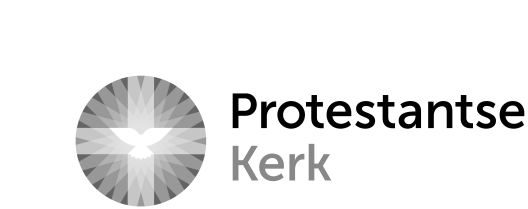 Ordinantie 3-23 predikant met bijzondere opdracht  5 - versie 2018Taakomschrijving begeleidingscommissie voor een predikant met bijzondere opdracht en verbonden aan een ambtelijke vergadering (ordinantie 3-23-8)InleidingDe Protestantse Kerk in Nederland kent naast de predikant voor gewone werkzaamheden (voor een gemeente) en de predikant in algemene dienst (verbonden aan een bovenplaatselijke ambtelijke vergadering) de predikant met een bijzondere opdracht. Deze is ook verbonden aan een ambtelijke vergadering, maar – anders dan een predikant in algemene dienst – in dienst bij een instelling die deze predikant aanstelt. De betreffende ambtelijke vergadering – dat kan een plaatselijke (algemene) kerkenraad, een classicale vergadering, de evangelisch-lutherse synode of de generale synode zijn - laat deze predikant begeleiden door een door haar in te stellen commissie. Deze notitie gaat over een dergelijke commissie, die hier wordt aangeduid als begeleidingscommissie. Hieronder volgt een taakomschrijving voor deze commissie.De context van een begeleidingscommissieOrdinantie 3-23-1 van de kerkorde van de Protestantse Kerk in Nederland stelt: “Een predikant met een bijzondere opdracht verricht werkzaamheden die in rechtstreeks verband staan met de vervulling van het ambt van predikant doch niet uitgaan van een ambtelijke vergadering, maar verricht worden bij een instelling die de betrokkene aanstelt.In de meeste gevallen gaat het om predikanten die als geestelijk verzorger werkzaam zijn bij een instelling voor gezondheidszorg, het gevangeniswezen en de krijgsmacht. Daarnaast komen in de praktijk in mindere mate ook predikanten met een bijzondere opdracht voor die niet als geestelijk verzorger, maar in andere functies werkzaam zijn. In hoeverre hun werkzaamheden “rechtstreeks in verband staan met de vervulling van het ambt van predikant” verschilt van geval tot geval en is regelmatig onderwerp van gesprek en discussie. In deze notitie beperken we ons tot de predikant met een bijzondere opdracht als geestelijk verzorger. De hierboven geciteerde passage uit de kerkorde houdt in dat de rechtspositie van de predikant berust bij de instelling die de predikant als geestelijk verzorger in dienst heeft. Tegelijkertijd is de ambtelijke vergadering die het werk van de betreffende predikant erkent als werkzaamheden die in rechtstreeks verband staan met de vervulling van het ambt van predikant verantwoordelijk voor het ambtelijke karakter van het werk. 
Het feit dat de predikant-geestelijk verzorger verbonden is aan een ambtelijke vergadering betekent dat het werk met een ambtelijke zending van de kerk worden verricht. De kerk ziet een relatie tussen het werk van de predikant voor gewone werkzaamheden en het werk van de predikant-geestelijk verzorger. Dit kan tot uitdrukking komen in: De deelname van de predikant-geestelijk verzorger aan bredere verbanden van de kerk zoals de werkgemeenschap van predikanten, de classicale vergadering en consulentstaken. Voorlichting aan en contact met predikanten voor gewone werkzaamheden, andere ambtsdragers en vrijwilligers.Deelname aan bijeenkomsten van de “zendende” ambtelijke vergadering.Tegen deze achtergrond dient de in ord 3-23-8 voorgeschreven begeleidingscommissie verstaan te worden. Deze luidt:
”De ambtelijke vergadering die de betrokken predikant beriep laat deze predikant begeleiden door een door haar in te stellen commissie. De betrokken predikant woont de vergaderingen van deze commissie bij”. 
Het kan voorkomen dat aan een ambtelijke vergadering meer predikanten met een bijzondere opdracht zijn verbonden. In dat geval geeft de formulering zowel de ruimte dat dezelfde commissie meer predikanten begeleidt als dat er per predikant een commissie is. Praktische omstandigheden -zoals de vergelijkbaarheid van taken van de verschillende predikanten met een bijzondere opdracht, reisafstand en de beschikbaarheid van commissie leden- spelen daarbij een grote rol.
DoelDe begeleidingscommissie heeft als doel het begeleiden van een of meer predikanten met een bijzondere opdracht met het oog op: een zo goed mogelijke vervulling van de werkzaamheden van de predikant(en) als ambtelijk werkeen optimale wisselwerking tussen gemeente, c.q. kerk, en instellinghet welbevinden van de predikant(en) in het werk.Plaats in de kerkelijke organisatieDe begeleidingscommissie werkt onder verantwoordelijkheid van en in verantwoording aan de ambtelijke vergadering die haar heeft ingesteld.TakenGesprekspartner zijn van de predikant over de uitoefening en beleving van zijn/haar werk.Aangeven en doordenken van beleidspunten in de relatie tussen het werk van de predikant(en) met een bijzondere opdracht en het andere werk van de ambtelijke vergadering en dit onder de aandacht van gemeente en kerk brengen.Voorlichting geven over de geestelijke verzorging aan gemeente en/of kerk.Waar gewenst of geboden medewerking vragen van de gemeente en/of kerk bij de geestelijke verzorging binnen de instelling.Regelen van de ambtelijke vertegenwoordiging bij kerkdiensten binnen de instelling. Stimuleren dat de predikant ook deelneemt aan activiteiten van de gemeente en/of kerk en van verbanden waarin deze participeren. Jaarlijks uitbrengen van een verslag van werkzaamheden.Andere werkzaamheden die bijdragen aan het doel van de commissie.SamenstellingDe commissie bestaat minimaal uit 3 leden, onder wie minstens een lid is van de ambtelijke vergadering die haar heeft ingesteld. Verder dienen de volgende kwaliteiten in de commissie aanwezig te zijn:Directe betrokkenheid bij pastoraal werk van de gemeente, c.q. kerkInteresse en gevoel voor missionaire presentie van de kerk (Enige) kennis van de wereld van (de geestelijke verzorging in) het soort instelling waar de predikant werkt.Goed kunnen luisteren en creatief mee kunnen denken over praktijksituatiesDe leden van de commissie -voor zover ze geen deel uitmaken van de ambtelijke vergadering- worden benoemd door de ambtelijke vergadering voor een periode van 4 jaar met mogelijkheid van herbenoeming. WerkwijzeDe commissie komt ten minste 2 keer per jaar bijeen. Voor iedere vergadering brengt de predikant verslag uit van zijn/haar werkzaamheden en geeft aan op welke punten met name het meedenken van de commissie is gewenst. De invalshoek van de commissie is het ambtelijke karakter van de werkzaamheden, de relatie daarvan met ander werk dat onder verantwoordelijkheid van de ambtelijke vergadering geschiedt en het welbevinden van de predikant(en). De commissie brengt eenmaal per jaar verslag uit aan de ambtelijke vergadering, die haar heeft ingesteld. Eventuele reis- en andere onkosten kunnen worden gedeclareerd bij deze ambtelijke vergadering. 